Trường THCS Long Biên                                        Họ và tên giáo viên:Tổ tự nhiên	Nguyễn Thị Loan                   TÊN BÀI DẠY:Tiết 29 TÌM HIỂU VỀ HIỆU ĐIỆN THẾMôn :Vật lí  Lớp 7ThỜI gian thực hiện: 1 tiết I. MỤC TIÊU:1. Kiến thức:Biết được ở hai cực của nguồn điện có sự nhiễm điện khác nhau và giữa chúng có hiệu điện thế.Nêu được đơn vị của hiệu điện thế là vôn (V)Sử dụng vôn kế để đo hiệu điện thế giữa hai cực để hở của nguồn điện (lựa chọn vôn kế phù hợp và mắc đúng vôn kế)4. Năng lực:Năng lực tự học: đọc tài liệu, ghi chép cá nhân.Năng lực nêu và giải quyết vấn đề.Năng lực hợp tác nhóm: Thảo luận và phản biện.Năng lực trình bày và trao đổi thông tin trước lớp.Phẩm chất: Giúp học sinh rèn luyện bản thân phát triển các phẩm chất tốt đẹp: yêu nước, nhân ái, chăm chỉ, trung thực, trách nhiệm.II. THIẾT BỊ DẠY HỌC VÀ HỌC LIỆU:1, GVKế hoạch bài học.Học liệu:Một số loại pin.Một đồng hồ vạn năng.Học sinh:Đọc trước nội dung bài học.Hai pin, một bóng đèn pin.Một vôn kế, một công tắc.7 đoạn dây nối.III. TIẾN TRÌNH DẠY HỌC1. HOẠT ĐỘNG 1: MỞ ĐẦUa) Mục tiêu:Tạo hứng thú cho HS trong học tập, tạo sự tò mò cần thiết của tiết học.Tổ chức tình huống học tập.Nội dung: Hoạt động cá nhân, chung cả lớpSản phẩm: HS trình bày được CĐDĐ là gì. ký hiệu, đơn vị, dụng cụ đo. Nguồn điện có tác dụng gì.Tổ chức thực hiện:Giáo viên yêu cầu:+ HS1: trả lời CĐDĐ là gì? ký hiệu, đơn vị, dụng cụ đo? Nguồn điện có tác dụng gì?HS2: Vẽ sơ đồ mạch điện gồm hai pin dùng cho 1 đèn, 1 khoá dây dẫn và 1 Ampe kế sao cho khi đóng khoá K đèn sáng, kim Ampe kế quay. Khi đèn sáng mạnh số chỉ của Ampe kế lớn điều đó có nghĩa là gì.HS3: Đổi đơn vị sau:*Thực hiện nhiệm vụ:Học sinh: HS lên bảng trả lời các câu hỏi của GV.Giáo viên: Theo dõi HS trả lời, đi kiểm tra dưới lớp 1 lượt.Học sinh nhận xét, bổ sung, đánh giá:Giáo viên nhận xét, đánh giá:->Giáo viên gieo vấn đề cần tìm hiểu trong bài học: Dựa vào phần giới thiệu như SGK.->Giáo viên nêu mục tiêu bài học: Từ sơ đồ mạch điện bạn vừa vẽ muốn đèn trong mạch sámg thì không những mạch điện phải được nối kín mà nguồn điện (pin) trong mạch phải còn điện - hay giữa 2 cực của5 pin phải có 1 hiệu điện thế. Trên 1 pin có ghi: 1,5V con số đó nghĩa là gì? Giữa HĐT và 1,5V có liên quan với nhau như thế nào? Ta đi nghiên cứu bài học hôm nay.2 . HOẠT ĐỘNG 2; HÌNH THÀNH KIẾN THỨCHoạt động 2a: Hiệu điện thếa) Mục tiêu:Biết được ở hai cực của nguồn điện có sự nhiễm điện khác nhau và giữa chúng có hiệu điện thế.Nêu được đơn vị của hiệu điện thế là vôn (V)Nội dung: nghiên cứu tài liệu, nêu và giải quyết vấn đề.Sản phẩm: Ký hiệu hiệu điện thế; ký hiệu, đơn vị đo.Tổ chức thực hiện:Giáo viên yêu cầu: Cho HS tìm hiểu nhữngHiệu điện thế được kí hiệu như thế nào? Đơn vị đo? Kí hiệu?Đọc và trả lời nội dung câu hỏi C1.Bước 2: Thực hiện nhiệm vụHọc sinh:Hoạt động theo hướng dẫn của GV.Đọc tài liệu SGKGiáo viên:Dự kiến sản phẩm: C1. pin tròn: 1,5VAcquy của xe máy: 6V hoặc 12V.Giữa hai lỗ của ổ lấy điện trong nhà 220V.Bước 3: Báo cáo, thảo luậnHS trả lời câu hỏiGV mời HS khác nhận xét, đánh giáBước 4: Kết luận, nhận địnhHọc sinh nhận xét, bổ sung, đánh giá.Giáo viên nhận xét, đánh giá.nó một hiệu điện thế .Hiệu điện thế được kí hiệu bằng chữ U.Đơn vị đo hiệu điện thế là vôn, kí hiệu là VCòn  dùng  đơn  vị  milivôn  (mV)hoặc kilôvôn (kV)1mV=0,001V1kV=1000VC1. Trên nguồn điện ghi hiệu điệnthế giữa 2 cực của nó khi chưa mắcvào mạch:pin tròn: 1,5VAcquy của xe máy: 6V hoặc 12V. Giữa hai lỗ của ổ lấy điện trong nhà 220V.Hoạt động 2b: Vôn kếMục tiêu: Sử dụng vôn kế để đo hiệu điện thế giữa hai cực để hở của nguồn điện (lựa chọn vôn kế phù hợp và mắc đúng vôn kế)Nội dung: Thực nghiệm, nghiên cứu tài liệu, nêu và giải quyết vấn đề.Sản phẩm: HS nhận biết được công dụng của vôn kế, các cấu tạo bên ngoài.d) Tổ chức thực hiện:Tìm hiểu vôn kế và đồng hồ điện năng.Yêu cầu HS đọc và trả lời nội dung câu hỏiHoạt động 2c: Đo hiệu điện thế giữa hai cực của nguồn điện khi mạch hởa) Mục tiêu:Mắc mạch điện theo hình vẽ, vẽ sơ đồ mạch điện.Sử dụng vôn kế để đo hiệu điện thế giữa hai cực để hở của nguồn điện (lựa chọn vôn kế phù hợp và mắc đúng vôn kế)Nội dung: Quan sát thí nghiệm và nghiên cứu tài liệu, nêu và giải quyết vấn đề.Sản phẩm: Phiếu học tậpTổ chức thực hiện:Bước 1: Chuyển giao nhiệm vụGiáo viên yêu cầu:+ Gọi HS lên bảng vẽ sơ đồ mạch điện như hình 25.3 SGK.+ Cho HS hoạt động nhóm mắc mạch điện như hình 25.3+ Yêu cầu các nhóm hoàn thành nội dung bảng 2 SGK.+ Cho HS đọc và trả lời nội dung câu hỏi C3.Bước 2: Thực hiện nhiệm vụHọc sinh: Làm việc theo hướng dẫn của GV.HS lên bảng vẽ sơ đồ mạch điện. Các HS khác vẽ vào vở.Các nhóm tiến hành mắc mạch điện theo yêu cầu của SGK.Từ kết quả thí nghiệm các nhóm hoàn thành bảng 2 SGK.Giáo viên: Mắc mạch điện hình 25.3/SGK.Bước 3: Báo cáo, thảo luậnHS trả lời câu hỏiGV mời HS khác nhận xét, đánh giáĐo hiệu điện thế giữa hai cực của nguồn điện khi mạch hở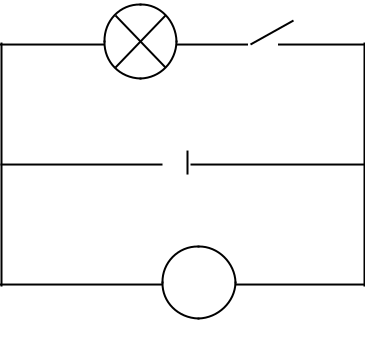  -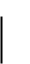 VC3. Số chỉ của vôn kế bằng số vôn ghi trên vỏ nguồn điện.Bước 4: Kết luận, nhận địnhHọc sinh nhận xét, bổ sung, đánh giá.Giáo viên nhận xét, đánh giá.3. HOẠT ĐỘNG 3: LUYỆN TẬPa) Mục tiêu:Hệ thống hóa KT và làm một số BT.HS nhận ra được đơn vị và kí hiệu về cường độ dòng điện. Ampe kế là gì?Nội dung: Nêu và giải quyết vấn đề C4, C5, C6/SGK.Sản phẩm: Trả lời C4, C5, C6/SGK và các yêu cầu của GV.Tổ chức thực hiện:Giáo viên yêu cầu nêu:GV gọi 2 HS đọc ghi nhớ.Cho HS lên bảng thực hiện theo yêu cầu C4, C5,C6.Học sinh tiếp nhận: Nghiên cứu nội dung bài học để trả lời.*Học sinh thực hiện nhiệm vụ:Học sinh: Thảo luận cặp đôi Nghiên cứu C4, C5, C6 và ND bài học để trả lời.Giáo viên: Điều khiển lớp thảo luận theo cặp đôi.*Báo cáo kết quả:C4.2,5 V= 2500mV6kV=6000V110V=0,110kVd.  1200mV=1,200VC5. a. Gọi là vôn kế, kí hiệu chữ Vb. GHĐ là 45V là ĐCNN là 1Vc. Giá trị là 3Vd. Giá trị là 12V*Đánh giá kết quả:Học sinh nhận xét, bổ sung, đánh giá.Giáo viên nhận xét, đánh giá.->Giáo viên chốt kiến thức và ghi bảng4. HOẠT ĐỘNG 4: VẬN DỤNGMục tiêu: HS vận dụng các kiến thức vừa học giải thích, tìm hiểu các hiện tượng trong thực tế cuộc sống, tự tìm hiểu ở ngoài lớp. Yêu thích môn học hơn.Nội dung: hoạt động cá nhân, cặp đôi, nhóm.Sản phẩm: HS hoàn thành các nhiệm vụ GV giao vào tiết học sau.Tổ chức thực hiện:Giáo viên yêu cầu nêu:Đọc và chuẩn bị nội dung bài tiếp theo: “Hiệu điện thế giữa hai đầu dụng cụ dùng điện”.+ Đọc mục có thể em chưa biết.+ Làm các BT trong SBT: từ bài 25.1 -> 25.5/SBT.Trên pin ghi 1,5V con số đó là gì?Học sinh tiếp nhận: Nghiên cứu ND bài học, trả lời.*Học sinh thực hiện nhiệm vụ:Học sinh: Tìm hiểu trên Internet, tài liệu sách báo, hỏi ý kiến phụ huynh, người10,5A= ..........mA,1050 mA = ......A,1,25A = .............1,25A = .............mA,0,5mA =...........ABước 1: Chuyển giao nhiệm vụ1. Hiệu điện thếthông tin về hiệu điện thếNguồn điện tạo ra giữa hai cực củaNguồn điện tạo ra giữa hai cực củaBước 1: Chuyển giao nhiệm vụ2. Vôn kếBước 1: Chuyển giao nhiệm vụ- Giáo viên yêu cầu:Vôn kế là dụng cụ dùng để đo+ Vôn kế là gì?Vôn kế là dụng cụ dùng để đo+ Vôn kế là gì?hiệu điện thế.hiệu điện thế.C2.C2.  Hình252.a,b252.a,bdùng  kim.dùng  kim.C2.Hình 25.2c hiện sốHình 25.2c hiện sốHình 25.2c hiện số+ Gọi HS lên bảng hoàn thành nội dung bảngHình 25.2c hiện sốHình 25.2c hiện sốHình 25.2c hiện số+ Gọi HS lên bảng hoàn thành nội dung bảngBảng 1.1 SGK.Bảng 1.1 SGK.Vôn kếGHĐĐCNNBước 2: Thực hiện nhiệm vụBước 2: Thực hiện nhiệm vụHình300V25VHình300V25V- Học sinh: Làm việc theo hướng dẫn của GV,25.2atrả lời câu hỏi C2.trả lời câu hỏi C2.Hình20V2,5VBước 3: Báo cáo, thảo luận25.2bBước 3: Báo cáo, thảo luận- HS trả lời câu hỏiChốt ghi dấu cộng là cực dương,Chốt ghi dấu cộng là cực dương,Chốt ghi dấu cộng là cực dương,Chốt ghi dấu cộng là cực dương,Chốt ghi dấu cộng là cực dương,- GV mời HS khác nhận xét, đánh giáchốt kia dấu trừ là cực âm.chốt kia dấu trừ là cực âm.chốt kia dấu trừ là cực âm.chốt kia dấu trừ là cực âm.chốt kia dấu trừ là cực âm.- GV mời HS khác nhận xét, đánh giáBước 4: Kết luận, nhận định- Học sinh nhận xét, bổ sung, đánh giá.- Giáo viên nhận xét, đánh giá.